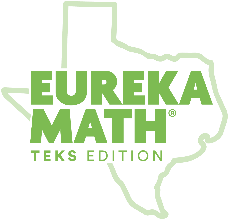 Eureka Math TEKS Edition Grade K • Module 6  Observational Assessment GK Module 6 End-of- Module Checklist(Topics A–B)Creates 2D shapes using a variety of materialsC- circleT- triangleR- rectangleS-squareDraws 2D shapesC- circleT- triangleR- rectangleS-squareIdentifies 2D components of 3D objectsPuts simple shapes together to compose larger shapesNotes:TopicAAAA, BLessons1-2, 5, 85, 833, 5-8Standards(s)Student Name BelowK.6D, K.6FK.6D, K.6FK.6CK.6C, K.6F